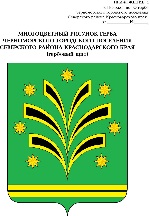 АДМИНИСТРАЦИЯЧЕРНОМОРСКОГО ГОРОДСКОГО ПОСЕЛЕНИЯСЕВЕРСКОГО РАЙОНАПОСТАНОВЛЕНИЕот 24 мая 2017 года                				                               № 244пгт ЧерноморскийОб утверждении требований к организациям,образующим инфраструктуру поддержки субъектовмалого и среднего предпринимательстваЧерноморского городского поселения Северского района,при реализации государственной программы развития субъектов малого и среднего предпринимательства вЧерноморском городском поселении Северского районаВ соответствии с пунктом 3 статьи 15 Федерального закона от 24 июля 2007 года N 209-ФЗ «О развитии малого и среднего предпринимательства в Российской Федерации», п о с т а н о в л я ю:Утвердить требования к организациям, образующим инфраструктуру поддержки субъектов малого и среднего предпринимательства Черноморского городского поселения Северского района, при реализации государственной программы развития субъектов малого и среднего предпринимательства Черноморского городского поселения Северского района, согласно приложению.  Общему отделу (Янушенко) опубликовать настоящее постановление на официальном сайте.Контроль за выполнением настоящего постановления возложить на начальника финансового отдела на Н.Г.Бойко.Настоящее постановление вступает в силу со дня его официального опубликования. Глава Черноморского городского поселения Северского района								С.А.Таровик								ПРИЛОЖЕНИЕ 							УТВЕРЖДЕНЫпостановлением администрации Черноморского городского поселения Северского района от __________ года N ___ТРЕБОВАНИЯ к организациям, образующим инфраструктуру поддержки субъектов малого и среднего предпринимательства Черноморского городского поселения Северского района, при реализации государственной программы развития субъектов малого и среднего предпринимательства Черноморского городского поселения Северского района1. Настоящие требования, разработанные в соответствии с частью 3 статьи 15 Федерального закона от 24 июля 2007 года N 209-ФЗ «О развитии малого и среднего предпринимательства в Российской Федерации» (далее - Федеральный закон от 24 июля 2007 года N 209-ФЗ), устанавливают критерии отнесения организаций к инфраструктуре поддержки субъектов малого и среднего предпринимательства при реализации государственной программы развития субъектов малого и среднего предпринимательства Черноморского городского поселения Северского района (далее - организации инфраструктуры поддержки).2. К организациям инфраструктуры поддержки относятся организации, указанные в пункте 1 части 2 статьи 15 Федерального закона от 24 июля 2007 года N 209-ФЗ.3. К организациям инфраструктуры поддержки устанавливаются следующие требования:1) регистрация в Инспекции Федеральной налоговой службы России по Северскому району и осуществление деятельности на территории Черноморского городского поселения Северского района;2) деятельность организации инфраструктуры поддержки осуществляется в целях оказания содействия развитию субъектов малого и среднего предпринимательства;3) в соответствии с уставными целями организации инфраструктуры поддержки деятельность по поддержке развития субъектов малого и среднего предпринимательства отнесена к основным направлениям деятельности;4) наличие подтвержденного положительного опыта работы по оказанию поддержки субъектам малого и среднего предпринимательства на территории Черноморского городского поселения Северского района; 5) наличие у организации инфраструктуры поддержки помещения, 2офисной техники и оборудования, необходимых для осуществления уставной деятельности;6) обеспеченность организации инфраструктуры поддержки квалифицированным персоналом;7) отсутствие задолженности по уплате налогов в муниципальный бюджет, а также отсутствие задолженности по выплате заработной платы и иным обязательным платежам в соответствии с требованиями Трудового кодекса Российской Федерации и иных нормативных правовых актов Российской Федерации перед своими работниками;8) отсутствие просроченной задолженности по заработной плате перед работниками;9) организации, не находящиеся в стадии реорганизации, ликвидации или банкротства, а также деятельность которых не приостановлена в соответствии с законодательством Российской Федерации.4. Организации, соответствующие требованиям, перечисленным в пункте 3 настоящих требований, включаются в реестр организаций, образующих инфраструктуру поддержки субъектов малого и среднего предпринимательства Черноморского городского поселения Северского района.5.Реестрорганизаций, образующих инфраструктуру поддержки субъектов малого и среднего предпринимательства Черноморского городского поселения Северского района ведется в электронном виде по форме согласно приложению № 1 к настоящим Требованиям.6.Организации инфраструктуры, учрежденные администрацией Черноморского городского поселения Северского районадля оказания отдельных форм поддержки субъектам малого и среднего предпринимательства в Черноморском городском поселении Северского района, включаются в Реестр с момента государственной регистрации.7. Организации инфраструктуры иных форм собственности подают в администрацию Черноморского городского поселения Северского района заявление для включения в Реестр, составленное в произвольной форме.8. К заявлению прилагаются следующие документы:1) копии свидетельств о внесении записи в единый государственный реестр юридических лиц и о постановке на налоговый учет, копии учредительных документов организации инфраструктуры;2) паспорт организации инфраструктуры по форме согласно приложению № 2 к настоящим Требованиям.9. Администрация Черноморского городского поселения Северского районарассматриваетпредставленные документы и в течение 30 дней со дня их получения принимает решение о внесении организации инфраструктуры в Реестр или дает мотивированный отказ в случае несоответствия организации инфраструктуры требованиям, установленным пунктом 3 настоящих требований.3Решение администрации Черноморского городского поселения Северского района об отказе может быть обжаловано в судебном порядке.10. Сведения, содержащиеся в Реестре, являются открытыми и общедоступными.11. Информация, содержащаяся в Реестре, размещается в информационно-телекоммуникационной сети «Интернет» на сайте администрации Черноморского городского поселения Северского района.Глава Черноморского городского поселения Северского района								С.А.ТаровикЗАЯВКАК ПОСТАНОВЛЕНИЮ                                                  МКУ «УОДОМСУ Черноморского городского                                            поселения Северского района» - 1экз.___________________/Н.Н. Картушина/ЛИСТ СОГЛАСОВАНИЯпроекта распоряжения администрации Черноморского городского поселения Северского района от ___________ № ______ «Об утверждении требований к организациям,образующим инфраструктуру поддержки субъектов малого и среднего предпринимательства Черноморского городского поселения Северского района, при реализации государственной программы развития субъектов малого и среднего предпринимательства в Черноморском городском поселении Северского района»Наименование вопросаОб утверждении требований к организациям,образующим инфраструктуру поддержки субъектов малого и среднего предпринимательства Черноморского городского поселения Северского района,при реализации государственной программы развития субъектов малого и среднего предпринимательства в Черноморском городском поселении Северского районаПроект внесенДиректор МКУ «УОДОМСУ Черноморского городского поселения Северского района»Постановление разослатьОбщему отделу — 2 экз.Отделу по жилищной политике, земельным отношениям, архитектуре и градостроительству— 1 экз.Проект составлен и внесен:ДиректорМКУ «УОДОМСУ ЧГП»«___»_____2017г.Н.Н. КартушинаПроект согласован:Начальник отдела жилищной политике,земельным отношениям, архитектуре и градостроительству администрацииВедущий специалист - юристНачальник общего отдела«___»_____2017г.«___»_____2017г.«___»_____2017г.Г.А.РубаненкоО.В.НиякаяН.В.Янушенко